ZEMĚDĚLSKÉ DRUŽSTVO LIBČANYokres Hradec KrálovéORGANIZUJE SAMOSBĚR JABLEK odrůdy „GALA“Ve dnech od 18.září 2023 až do očesání sadu max. do 1.října 2023 vč.„GALA“ 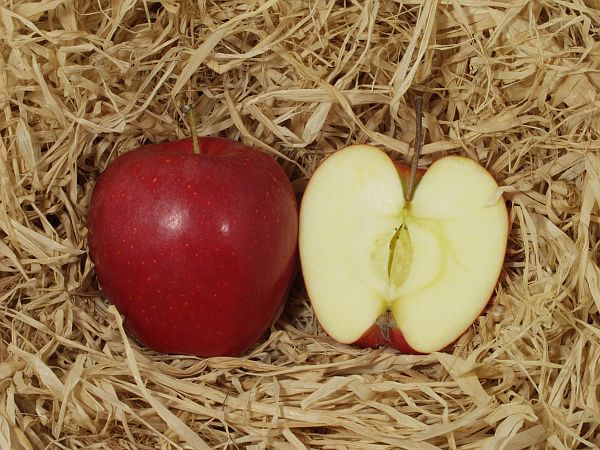 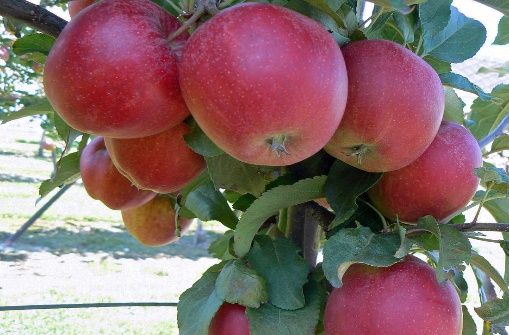 Plody jsou střední až menší, nejčastější hmotnost plodu je 109-135g. Jablka jsou pěstována v systému na výrobu dětské výživy pro děti od 3 měsíců věku!GALA je oblíbená kvalitní odrůda.18.9.2023  -   max. do 1.10.2023Od 8:00 hod. do 16:00 hod.Sad u silnice Libčany – RoudniceKontakt:📱 24 hod. 495 585 331                                   Cena: 15 Kč / kg vč. DPH  Roudnice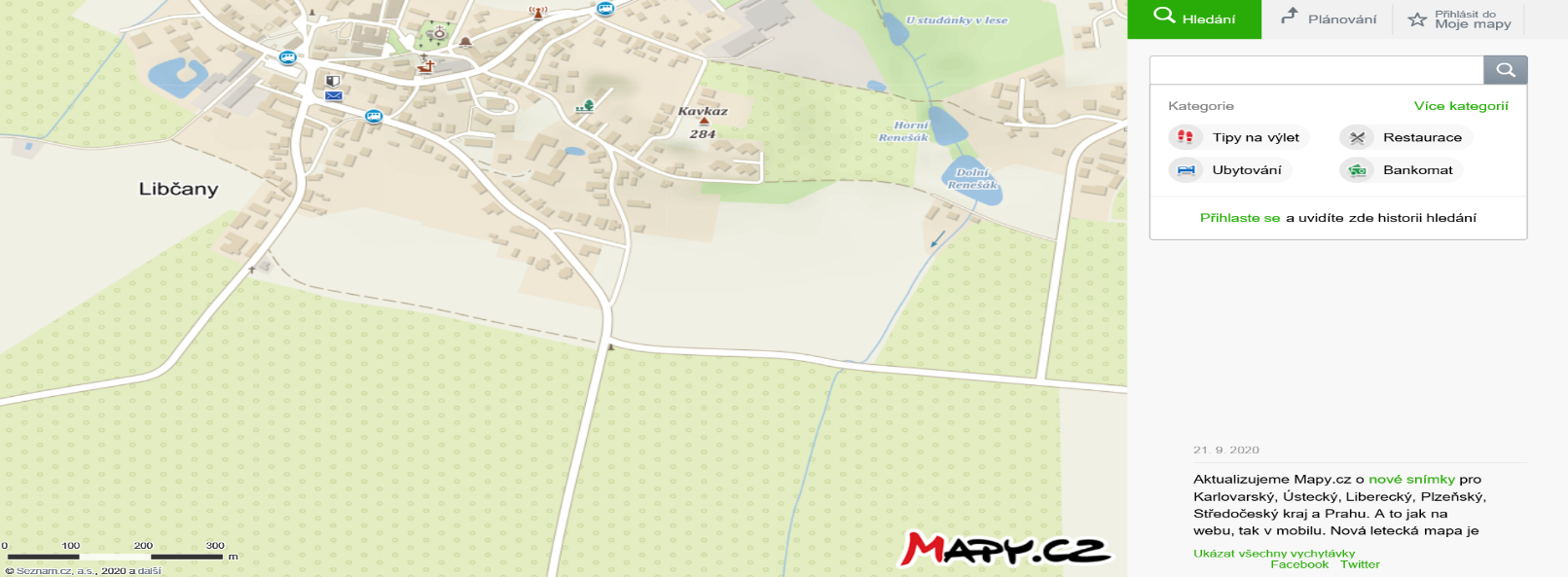 K zakoupení brambory odrůdy MARABEL -     5 kg pytel 22,- Kč / kg  (110,- Kč pytel ) Cibule kuchyňská žlutá odrůdy CROCKETT -  5 kg pytel 26,- Kč / kg  ( 130,- Kč pytel ) Hrušky Konference taška 			    6 kg taška 22,- Kč/ kg  (132,- Kč taška )